บัณฑิตศึกษา									          คณะเทคนิคการแพทย์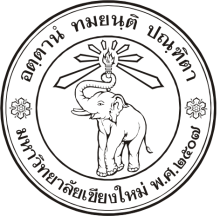 Graduate School							                              Faculty of Associated Medical Sciences												แบบฟอร์มเสนอหัวข้อและโครงร่างวิทยานิพนธ์ระดับปริญญาโทRequest Form for Thesis Title and Proposal Approvalเรื่อง	ขอเสนอหัวข้อและโครงร่างเพื่อทำวิทยานิพนธ์Matter	Approval of the Title and Proposal for doing Thesisเรียน	ประธานกรรมการบริหารหลักสูตรบัณฑิตศึกษา ประจำสาขาวิชา      To	The Chair of the Faculty Executive Committee of the	ข้าพเจ้า      	นามสกุล       	 I’m (First Name)	Last nameรหัสประจำตัว      	หมายเลขโทรศัพท์      Student Code	Telephone No.E-mail:      นักศึกษาระดับปริญญาโท	สาขาวิชา      Studying in Master’s Degree 	Program inหลักสูตร	 ปกติ	 นานาชาติ		แบบ      	Program: 	       	Regular 	International		Typeมีความประสงค์ขอเสนอหัวข้อและโครงร่างเพื่อทำวิทยานิพนธ์ ในหัวข้อเรื่องwould like to submit the Title and Thesis Research Proposal for Approval as follow.โดยมีคณะกรรมการสอบโครงร่างวิทยานิพนธ์ดังนี้ (Under the Committees are: )	1.	     	ประธาน (Chairman)	2.	     	กรรมการ (Committee)	3.	     	กรรมการ (Committee)	4.	     	กรรมการ (Committee)	5.	     	กรรมการ (Committee)โดยได้	 ผ่านเงื่อนไขภาษาต่างประเทศ      	คะแนน      has passed 		Foreign Language Test (TOEFL/IELTS/TEGS, etc. – Specify with Score)	จึงเรียนมาเพื่อโปรดพิจารณาอนุมัติ 		Details Shown in the attached proposal.ลงนาม (นักศึกษา) ................................................Sign (student) ......../..................../.............นักศึกษาต้องส่งโครงร่างวิทยานิพนธ์ ล่วงหน้า 2 สัปดาห์ ก่อนการเสนอหัวข้อและโครงร่างวิทยานิพนธ์The Student must deliver the proposal at least two weeks prior to the day of presentation.ภาษาไทย (Title in Thai)      ภาษาไทย (Title in Thai)      ภาษาอังกฤษ (Title in English)      ภาษาอังกฤษ (Title in English)      วันที่ (on Date)       เวลา (Time)      	น.สถานที่ (Location)     สถานที่ (Location)     ความเห็นอาจารย์ที่ปรึกษา (Advisor’s Comments) …..........................................................................................................................................................................................................ลงนาม (Signature) ………………………………….	(     	)    	        Date    …..…/……………/…….…    